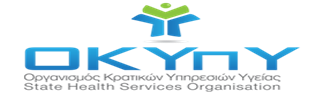 Λευκωσία, 31 Μαΐου 2023ΠΡΟΣ ΟΛΟΥΣ ΤΟΥΣ ΕΝΔΙΑΦΕΡΟΜΕΝΟΥΣ ΟΙΚΟΝΟΜΙΚΟΥΣ ΦΟΡΕΙΣΘέμα: Διαγωνισμός Αγοράς Υπηρεσιών για την τοποθέτηση και λειτουργία Αυτόματων Μηχανών Πώλησης (Vending Machines) για τις ανάγκες των Νοσηλευτηρίων του ΟΚΥπΥ σύμφωνα με το Παράρτημα XIV του Ν.73(Ι)/2016Διορθωτικό Αρ.1Αναφορικά με το πιο πάνω θέμα παρακαλώ όπως υιοθετήσετε τις πιο κάτω τροποποιήσειςΤροποποίηση 1:Παρακαλώ όπως το ΕΝΤΥΠΟ 1 – ΟΙΚΟΝΟΜΙΚΗ ΠΡΟΣΦΟΡΑ,  Είδος 1 -  Αυτόματες Μηχανές Πώλησης Σνακ και Κρύων Ροφημάτων Πίνακα Ανάλυσης Οικονομικής Προσφοράς / Τιμοκατάλογος τροποποιηθεί ως ακολούθως:Στάθης ΧριστοφίδηςΔιοικητικός ΛειτουργόςΜονάδα Αγορών και Προμηθειών ΟΚΥπΥΕίδος 1 -  Αυτόματες Μηχανές Πώλησης Σνακ και Κρύων ΡοφημάτωνΠΙΝΑΚΑΣ ΑΝΑΛΥΣΗΣ ΟΙΚΟΝΟΜΙΚΗΣ ΠΡΟΣΦΟΡΑΣ / ΤΙΜΟΚΑΤΑΛΟΓΟΣΕίδος 1 -  Αυτόματες Μηχανές Πώλησης Σνακ και Κρύων ΡοφημάτωνΠΙΝΑΚΑΣ ΑΝΑΛΥΣΗΣ ΟΙΚΟΝΟΜΙΚΗΣ ΠΡΟΣΦΟΡΑΣ / ΤΙΜΟΚΑΤΑΛΟΓΟΣΕίδος 1 -  Αυτόματες Μηχανές Πώλησης Σνακ και Κρύων ΡοφημάτωνΠΙΝΑΚΑΣ ΑΝΑΛΥΣΗΣ ΟΙΚΟΝΟΜΙΚΗΣ ΠΡΟΣΦΟΡΑΣ / ΤΙΜΟΚΑΤΑΛΟΓΟΣΥποχρεωτικά Προϊόντα ΕΝΔΕΙΚΤΙΚΗ ΤΙΜΗ ΣΕ ΕΥΡΩΠΡΟΣΦΕΡΟΜΕΝΗ ΤΙΜΗ ΣΕ ΕΥΡΩ*Μπουκάλι Νερό 500ml  € 0.50€ ………..Αναψυκτικά σε τενεκεδάκι 330ml
(τουλάχιστο coke ή pepsi και coke zero ή pepsi max και 7up ή Sprite) € 1.00€ ………..Ενεργειακό ποτό 250ml
(Shark ή Hell ή RedBull)   € 1.00€ ………..Έτοιμος Παγωμένος Καφές min 230ml
(με γάλα, χωρίς γάλα, με ζάχαρη, χωρίς ζάχαρη)€ 1.40€ ………..Ice Tea 330ml 
(τουλάχιστον 2 διαφορετικά είδη)€ 0.80€ ………..Συσκευασμένοι Χυμοί 250ml
(τουλάχιστον 2 διαφορετικά είδη)€ 0.80€ ………..Σοκολάτες min 40gr
(τουλάχιστον 3 διαφορετικά είδη) € 1.00€ ………..Κρουασάν 7days ή Serenata 40gr 80g€ 1.40€ ………..Chips 90g 45g
(τουλάχιστον 2 διαφορετικά είδη εκ των οποίων το ένα να είναι με γεύση Αλάτι) € 1.00€ ………..Bake Rolls 80g
(τουλάχιστον 1 είδος)€ 1.40€ ………..